1. razredi ( engleski jezik )3. tjedan nastave na daljinu ( 30.3. - 3.4. )sat -  A Hungry Caterpillar – ponavljanjeponoviti  priču pomoću sličica ( aplikacija Izzi - dio Let's practice! ) - kratke i jednostavne rečenice riješiti RB, str. 71. zadatak 3. ( podebljaj riječi, spoji hranu sa bojom i oboji gusjenicu ) i zadatak 4. ( obojati gusjenicu kako oni žele )  na kraju se poigrati ( aplikacija Izzi - dio Let's play some more!) sat - The Colour song  - ponavljanje / vježbanje( https://hr.izzi.digital/DOS/109/187.html ) - link za uvod poslušati i odgovoriti na pitanja ( aplikacija Izzi - dio Let’s start! )poslušati priču What’s your favourite colour ? ( aplikacija Izzi - dio Let’s learn! ) te na kraju reći koja je njima omiljena boja na engleskomu bilježnicu prepisati i nacrtati sljedeće pojmove : A BLUE BALL; AN ORANGE BALLOON; A PINK UMBRELLA AND A GREEN PENCIL  ( naslov: THE COLOUR SONG ) poslušati i naučiti pjesmicu The Colour Song ( aplikacija Izzi - dio Let’s sing! ) radna bilježnica , str. 72./73.zadatak ( zalijepiti naljepnice u točan kružić, a olovku obojati svojom najdražom bojom ) zadatak ( oboji prema zadanom modelu pokraj sličice te zaokruži točan naziv životinje koju si bojao /la ) zadatak ( upisati slova koja nedostaju ) zadatak ( obojiti bicikl i popuniti rečenicuTo je to moji dragi prvašići  Polako rješavajte zadatke, pjevajte, bojajte, imate vremena do sljedećeg tjedna… Čuvajte mi se i budite dobri   Punooo vas pozdravlja vaša teacher Jelena Pendeš  P.S. Kad ponovno otvorimo grupe u viberu ili whats app-u Engleski jezik 1. napisati ću koji učenici još nisu u razredu na aplikaciji Izzi 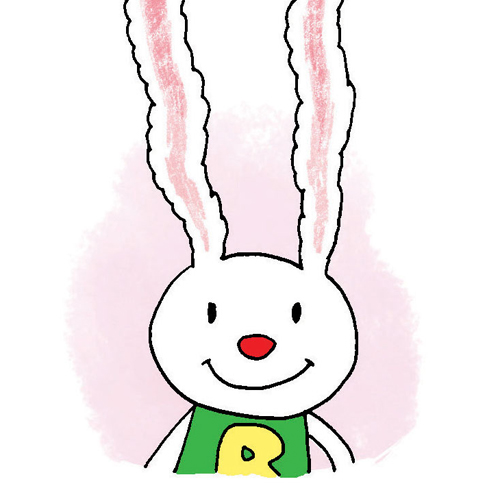 Ronnie vas također punooooo pozdravlja i kaže da mu jakoooooo nedostajete I da jedva čeka da vas ponovno vidi  